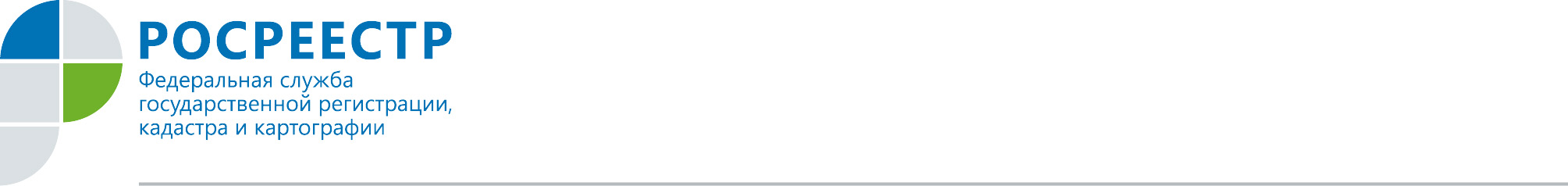 В преддверии празднования 73-ей годовщины со Дня Победы в Великой Отечественной войне, Росреестр по Орловской области с 1 по 31 мая возобновляет проведение ежегодной социальной акции «Месячник Ветерана». Сроки государственной регистрации прав на недвижимое имущество на территории Орловской области для ветеранов Великой Отечественной войны, Вооруженных Сил, внутренних войск, правоохранительных органов, участников и ветеранов боевых действий сокращены до 3-х рабочих дней. Региональный Росреестр рекомендует своевременно оформлять законные права на недвижимость, что поможет избежать любых незаконных действий с имуществом и предотвратить мошенничество.Для получения государственных услуг Росреестра следует обратиться в действующие на территории Орловской области офисы МФЦ или подать документы в электронном виде через портал госуслуг Росреестра.Пресс-служба Росреестра по Орловской области 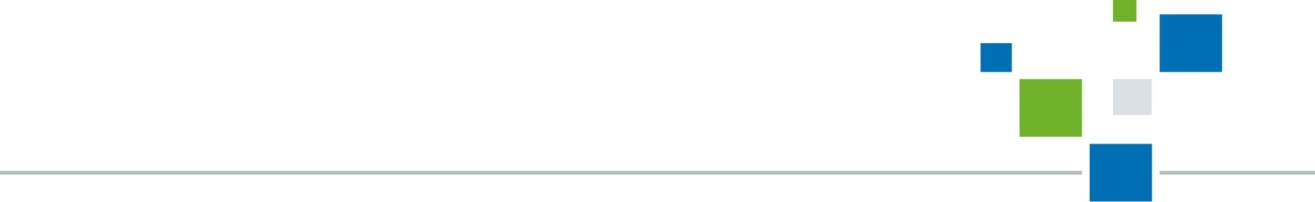 